Obec Stanovice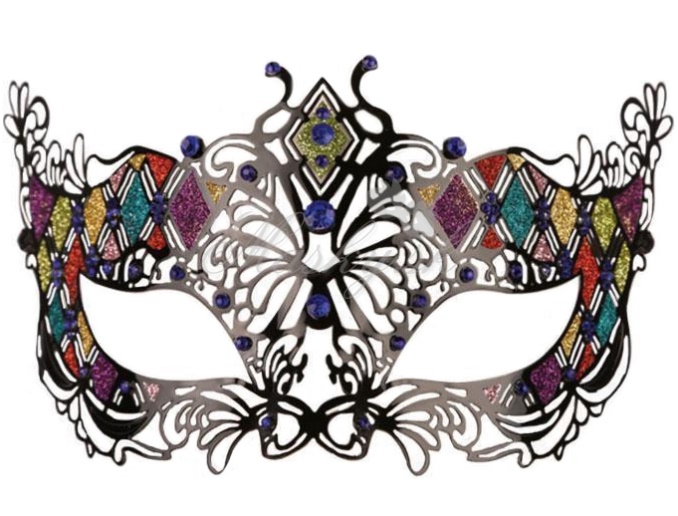 pořádá dne 17.2.2024od 15:00 hodin v kavárně Obecního úřadu ve StanovicíchDĚTSKÝ MAŠKARNÍ KARNEVAL                        Program: Představení masek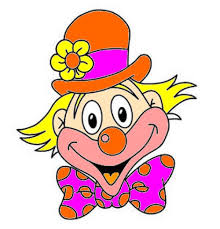 			                                        : soutěže o ceny			                           : vyhlášení nejlepších masek     			                              : diskotéka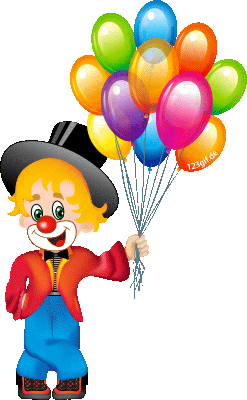 Občerstvení zajištěno. Těšíme se na krásné masky a děti čeká spousta zábavy a legrace.        